Akademik Yıl20……/20……Yarıyıl         Güz        Bahar        Yaz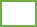 Fak./YO/MYOBölüm / ProgramAdı SoyadıÖğrenci NoCep Tel.E-Posta Niteliği         Bitirme Çalışması          Tasarım ÇalışmasıBitirme-Tasarım Çalışmasının KonusuÇalışmanın AmacıÇalışmanın YöntemiÖğrenciÖğrenciTasarım-Bitirme Çalışması Danışman Öğretim ÜyesiTasarım-Bitirme Çalışması Danışman Öğretim ÜyesiTarih:....../....../20.....Tarih:....../....../20.....Öğrencinin İmzası:Danışmanın Onayı:Danışman Unvanı Adı Soyadı:Danışmanın İmzası:Önerilen Bitirme-Tasarım Çalışması Ölçüt 5.5’e UYGUNDUR.